ΣΥΛΛΟΓΟΣ ΕΚΠΑΙΔΕΥΤΙΚΩΝ Π. Ε.                    Μαρούσι  26 – 1 – 2022                                                                                                                     ΑΜΑΡΟΥΣΙΟΥ                                                   Αρ. Πρ.: 54Ταχ. Δ/νση: Μαραθωνοδρόμου 54                                            Τ. Κ. 15124 Μαρούσι                                                  Τηλ. & Fax : 210 8020697                                                                                         Πληροφ.: Δ. Πολυχρονιάδης (6945394406)     Email:syll2grafeio@gmail.com                                               Δικτυακός τόπος: http//: www.syllogosekpaideutikonpeamarousisou.gr                                                             ΠΡΟΣ: ΔΟΕ - TΑ ΜΕΛΗ ΤΟΥ ΣΥΛΛΟΓΟΥ ΜΑΣ Κοινοποίηση: ΥΠΑΙΘ, Συλλόγους Εκπ/κών Π. Ε. της χώρας Ο ΚΑΤΗΦΟΡΟΣ ΤΗΣ ΠΟΛΙΤΙΚΗΣ ΗΓΕΣΙΑΣ ΤΟΥ ΥΠΑΙΘ ΔΕΝ ΕΧΕΙ ΤΕΛΕΙΩΜΟ ΠΡΩΤΟΦΑΝΕΣ: Ο ΓΕΝΙΚΟΣ ΓΡΑΜΜΑΤΕΑΣ ΤΟΥ ΥΠΑΙΘ κος ΚΟΠΤΣΗΣ  ΝΑ ΕΚΦΟΒΙΖΕΙ ΚΑΙ ΝΑ ΑΠΕΙΛΕΙ ΤΗΛΕΦΩΝΙΚΑ ΕΚΠΑΙΔΕΥΤΙΚΟΥΣ ΠΡΟΚΕΙΜΕΝΟΥ ΝΑ ΤΟΥΣ ΑΝΑΓΚΑΣΕΙ ΝΑ ΠΑΡΕΧΟΥΝ ΤΗΛΕΚΠΑΙΔΕΥΣΗ ΑΠΟ ΤΑ ΣΠΙΤΙΑ ΤΟΥΣ Το Δ. Σ. του Συλλόγου Εκπ/κών Π. Ε. Αμαρουσίου εκφράζοντας την αγανάκτηση και οργή των συναδέλφων εκπαιδευτικών – μελών του σωματείου μας ενάντια στην ανάλγητη πολιτική ηγεσία του ΥΠΑΙΘ ενημερώνει για τα ακόλουθα: Το απόγευμα της Τετάρτης 26 – 1 – 2021 συνάδελφοί μας εκπ/κοί του 10ου Δημοτικού Σχολείου Αμαρουσίου δέχθηκαν τηλεφωνήματα στα προσωπικά τους κινητά από τον κο Γενικό Γραμματέα του ΥΠΑΙΘ Αλ. Κόπτση προκειμένου να τους τονιστεί προφορικά ότι είναι υποχρεωμένοι/-ες να παρέχουν τηλεκπαίδευση και από το σπίτι τους, εφόσον δεν μπορούν να έχουν πρόσβαση στο σχολείο τους, χωρίς βέβαια κάτι τέτοιο να αναφέρεται πουθενά εγγράφως.  Η παρέμβαση του Γενικού Γραμματέα του ΥΠΑΙΘ έγινε κατόπιν αναφοράς γονέα του σχολείου, ύστερα από την ενημέρωση που έλαβε ότι οι εκπαιδευτικοί του 10ου Δημ. Σχ. Αμαρουσίου, όπως και όλων των σχολικών μονάδων της περιοχής ευθύνης του σωματείου μας, αδυνατούν να προσέλθουν στο σχολείο στις 27 – 1 – 2022 για να παρέχουν τηλεκπαίδευση λόγω αυξημένων κινδύνων, εξαιτίας του παγετού και επιπρόσθετα επειδή η σύνδεση στο διαδίκτυο του σχολείου αδυνατεί να εξυπηρετήσει πάνω από πέντε εκπαιδευτικούς ταυτόχρονα σε τηλεδιάσκεψη. Αμέσως ενημερώθηκε από τους συναδέλφους του 10ου Δημ. Σχ. Αμαρουσίου ο Πρόεδρος του συλλόγου, συνάδελφος Δ. Πολυχρονιάδης, ο οποίος επικοινώνησε τηλεφωνικά με τον κο Κόπτση ζητώντας του ευθύνες για τον απαράδεκτό τρόπο της παρέμβασης του αλλά και για τις προδήλως παράνομες προφορικές εντολές του προς τους συναδέλφους τονίζοντάς του ότι οι σχολικές μονάδες της περιοχής μας και τα σπίτια μας είναι θαμμένα στο χιόνι και αδυνατούμε να προσέλθουμε σε αυτά, ενώ δεν επαρκούν και οι συνδέσεις του Διαδικτύου των σχολείων ούτε ο τεχνολογικός εξοπλισμός τους για την παροχή τηλεκπαίδευσης και αν είναι υποχρεωτικό να παρέχουμε τηλεκπαίδευση από τα σπίτια μας να μας το δώσει εγγράφως, με τον κο Γενικό Γραμματέα να ερωτά γιατί πέρσι κάναμε τηλεκπαίδευση από τα σπίτια μας και φέτος αρνούμαστε ενώ ισχυρίστηκε, το εξαιρετικά αντιπαιδαγωγικό, ότι η τηλεκπαίδευση μπορεί να γίνει και από ένα κινητό τηλέφωνο. Στην ερώτηση μάλιστα του Προέδρου του σωματείου μας και ποιος θα πληρώσει το λογαριασμό του κινητού απάντησε να μου τον στείλετε στο Υπουργείο να τον πληρώσω εγώ. Φυσικά, αρνήθηκε ο κος Γεν. Γραμματέας να στείλει ο, τιδήποτε εγγράφως και ισχυρίστηκε ότι το έγγραφο που έχει στείλει μιλάει για υποχρεωτική τηλεκπαίδευση και δεν τον ενδιαφέρει με ποιον τρόπο θα γίνει (από το σχολείο ή από το σπίτι του κάθε εκπαιδευτικού αρκεί να γίνει) με τον Πρόεδρο του Συλλόγου Εκπ/κών Π. Ε. Αμαρουσίου να απαντά ότι αυτό να το βγάλει από το μυαλό του εκτός κι αν το στείλει εγγράφως. Ήδη για το γεγονός έχει ενημερωθεί τηλεφωνικά ο Πρόεδρος του Δ. Σ. της Δ. Ο. Ε. συνάδελφος Θαν. Κικινής από τον οποίο ζητήθηκε η άμεση παρέμβαση της Δ.Ο.Ε. Το Δ. Σ. του Συλλόγου Εκπ/κών Π. Ε. Αμαρουσίου ΚΑΤΑΓΓΕΛΛΕΙ, για άλλη μια φορά, κατηγορηματικά και απερίφραστα τις απαράδεκτες αυτές ενέργειες εκφοβισμού και εκβιασμού του Γενικού Γραμματέα του ΥΠΑΙΘ και καλεί το Δ. Σ. της Δ. Ο. Ε. να προβεί σε όλες τις απαραίτητες ενέργειες για να αποδοθούν τυχόν ποινικές ευθύνες για την συμπεριφορά του κου Γενικού Γραμματέα του ΥΠΑΙΘ, ο οποίος ανερυθρίαστα πλέον εκβιάζει και εκφοβίζει εκπαιδευτικούς προτρέποντάς τους σε μη σύννομες ενέργειες που εκθέτουν τον εαυτό τους και την υγεία τους σε κίνδυνο προκειμένου να ικανοποιηθούν και εδραιωθούν οι βάρβαρες αντιεκπαιδευτικές και αντιλαϊκές πολιτικές του ΥΠΑΙΘ και της κυβέρνησης. ΔΕΝ ΥΠΟΚΥΠΤΟΥΜΕ ΣΤΟΥΣ ΕΚΒΙΑΣΜΟΥΣ ΚΑΙ ΤΟΝ ΕΚΦΟΒΙΣΜΟ ΤΟΥ ΥΠΑΙΘ ΚΑΙ ΤΟΥ ΓΕΝΙΚΟΥ ΤΟΥ ΓΡΑΜΜΑΤΕΑ – Η ΤΡΟΜΟΚΡΑΤΙΑ ΔΕ ΘΑ ΠΕΡΑΣΕΙΚΑΝΕΝΑΣ/ΚΑΜΙΑ ΕΚΠΑΙΔΕΥΤΙΚΟΣ ΔΕΝ ΠΑΡΕΧΕΙ ΤΗΛΕΚΠΑΙΔΕΥΣΗ ΑΠΟ ΤΟ ΣΠΙΤΙ ΤΟΥ ΚΑΙ ΜΕ ΤΟΝ ΠΡΟΣΩΠΙΚΟ ΤΟΥ ΕΞΟΠΛΙΣΜΟ ΠΗΓΑΙΝΟΥΜΕ ΣΤΑ ΣΧΟΛΕΙΑ ΜΑΣ ΓΙΑ ΝΑ ΠΑΡΕΧΟΥΜΕ ΤΗΛΕΚΠΑΙΔΕΥΣΗ ΜΟΝΟ ΑΝ ΥΠΑΡΧΕΙ ΑΣΦΑΛΗΣ ΚΑΙ ΑΠΡΟΣΚΟΠΤΗ ΠΡΟΣΒΑΣΗ ΧΩΡΙΣ ΝΑ ΕΚΘΕΤΟΥΜΕ ΤΗΝ ΥΓΕΙΑ ΚΑΙ ΤΗ ΣΩΜΑΤΙΚΗ ΜΑΣ ΑΚΕΡΑΙΟΤΗΤΑ ΣΕ ΚΙΝΔΥΝΟ ΟΙ ΑΠΟΦΑΣΕΙΣ ΤΟΥ Δ. Σ. ΤΗΣ Δ. Ο. Ε. ΚΑΙ ΤΟΥ ΣΥΛΛΟΓΟΥ ΕΚΠ/ΚΩΝ Π. Ε. ΑΜΑΡΟΥΣΙΟΥ ΕΙΝΑΙ ΣΕ ΙΣΧΥ ΚΑΙ ΜΑΣ ΚΑΛΥΠΤΟΥΝ ΠΛΗΡΩΣ ΣΥΝΔΙΚΑΛΙΣΤΙΚΑ ΚΑΙ ΝΟΜΙΚΑ 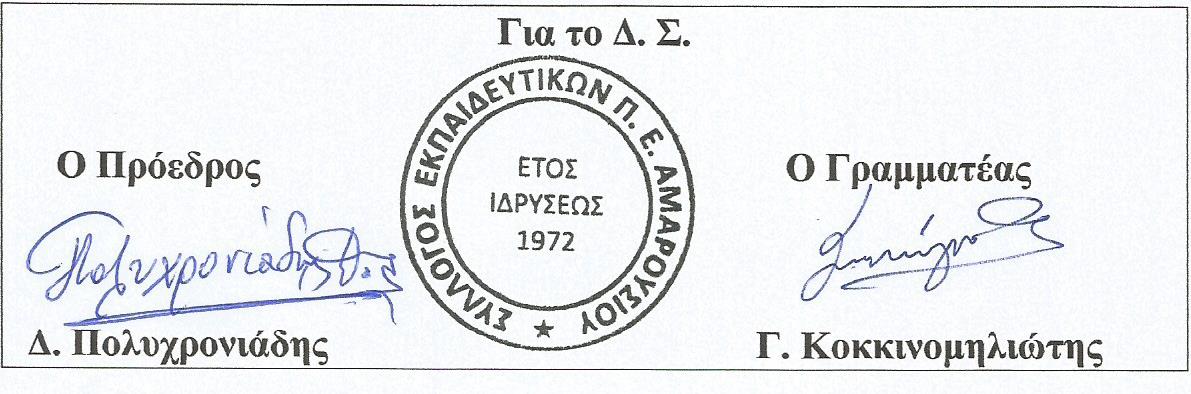 